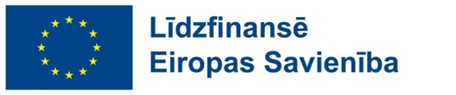 TIRGUS IZPĒTE“Bukleta “Mežotnes baznīca” maketa izstrāde un druka”,identifikācijas numurs  BNP/TI/2023/120Pasūtītājs2. Iepirkuma priekšmets – “Bukleta “Mežotnes baznīca” maketa izstrāde un druka” izstrāde saskaņā ar Tehnisko specifikāciju (1.pielikums).3. Identifikācijas numurs: BNP/TI/2023/120Tirgus izpēte tiek veikta Eiropas Kaimiņattiecību instrumenta pārrobežu sadarbības programmas 2014-2020 projekta “Kultūrvēstures mantojums: iespēja tūrisma pakalpojumu attīstībai” (ZE RUNRARO, Nr.LVIII-057) ietvaros.Kontaktpersonas:Par tirgus izpētes noteikumiem: Bauskas novada pašvaldības iestādes “Bauskas novada administrācija” Iepirkumu nodaļas iepirkumu speciāliste Lelde Ripinska, tālr. +371 63963976, e-pasts: lelde.ripinska@bauskasnovads.lv.Par tehnisko specifikāciju: Bauskas novada pašvaldības iestādes “Bauskas novada administrācija” Attīstības un plānošanas nodaļas projektu vadītāja Zane Indrika, tālr. +371 66927526, e-pasts: zane.indrika@bauskasnovads.lv. Piedāvājumu iesniegšanas vieta, datums un laiks:	Pretendents savu piedāvājumu iesniedz līdz 2023.gada 28. augustam plkst. 13:00, nosūtot elektroniski uz e-pasta adresi: lelde.ripinska@bauskasnovads.lv. Līguma nosacījumi:Pakalpojuma izpilde pilnā apmērā veicama līdz 2023.gada 10.oktobrim.Apmaksa: līgums ar pēcapmaksu, garantēta samaksa pēc līguma izpildes pieņemšanas - nodošanas akta parakstīšanas un rēķina saņemšanas (saskaņā ar noslēgto līgumu).Prasības pretendentam:Piedāvājumus var iesniegt fiziska vai juridiska persona, kura atsaukusies uz Pasūtītāja aicinājumu piedalīties tirgus izpētē un kura spēj sniegt pakalpojumu saskaņā ar tehnisko specifikāciju (1.pielikums). Fiziskai personai, kas piedalās tirgus izpētē, uz piedāvājuma iesniegšanas brīdi ir jābūt reģistrētai valsts normatīvajos aktos noteiktajā kārtībā.Pretendentam ir vismaz 1 (viena) pieredze digitālas ekspozīcijas/vēsturiska kataloga satura izstrādē, ko tas apliecina, piedāvājumā iesniedzot aprakstu par gūto pieredzi, kas sagatavots brīvā formā (vēlams pievienot foto, interneta vietnes saiti, u.tml.).Iesniedzamie dokumenti   Pieteikums dalībai tirgus izpētē, atbilstoši 2.pielikumam.   Pretendenta pieredzes apraksts (sagatavots brīvā formā).   Finanšu piedāvājums, atbilstoši 3.pielikumam.Piedāvājuma izvēles kritērijs - Piedāvājums ar zemāko cenu, kas pilnībā atbilst tirgus izpētes noteikumiem.1.pielikumsTEHNISKĀ SPECIFIKĀCIJA“Bukleta “Mežotnes baznīca” maketa izstrāde un druka Identifikācijas numurs BNP/TI/2023/120DARBA UZDEVUMS:Darba uzdevums (sniedzamais pakalpojums) ir izstrādāt bukleta maketu, dizainu, nodrošināt druku, locīšanu un piegādi.Izstrādāt bukletu divās valodās-latviešu un angļu.Izstrādāt dizainu un maketu, iekļaujot aprakstus, virsrakstus, logo, kontaktinformāciju un 8-12 attēlus.Informācija par PAKALPOJUMUPakalpojuma sniedzējs sagatavo 2 (divus) maketus latviešu un angļu valodā. Informāciju bukleta sagatavošanai sagatavo un iesniedz pasūtītājs.Digitālais dizaina makets jāsaskaņo ar Pasūtītāju un jāveic labojumi, ja nepieciešams. Izpildītājam jāparedz vairākkārtēja maketa faila atvēršana teksta labošanai.Izpildītājam jānodrošina maketos iekļaujamo ilustratīvo materiālu (fotoattēli, logotipi, ilustrācijas u.c.) atlase un vizuālo materiālu apstrāde un sagatavošana no Pasūtītāja iesniegtajiem materiāliem.Izgatavotājam jāpiedāvā pasūtītājam divi dizaina risinājumi.Jānodrošina bukleta digitālo maketu iesniegšana .pdf un .jpg formātā Pasūtītājam.Pēc pasūtītāja izvēlētā maketa dizaina, jānodrošina bukleta druka un piegāde uz pasūtītāja adresi: Bauskas novada pašvaldība, Uzvaras iela 1, Bauska, Bauskas novads, LV-3901.Galvenie bukleta raksturlielumi:Informācija par IZPILDES TERMIŅUBukleta dizaina sākotnējie varianti digitālā formā jāiesniedz Pasūtītājam 5 (piecu) darba dienu laikā pēc iepirkuma līguma parakstīšanas. Bukleta (drukas faila) gala variants jāiesniedz Pasūtītājam divu darba dienu laikā pēc to galējās saskaņošanas, ievērojot nosacījumu, ka pakalpojumam jābūt izpildītam (izdrukātam un piegādātam) ne vēlāk kā līdz 2023. gada 10. oktobrim (pakalpojuma pieņemšanas-nodošanas akts). 2.pielikumsPIETEIKUMS DALĪBAI TIRGUS IZPĒTĒ “Bukleta “Mežotnes baznīca” maketa izstrāde un druka” Identifikācijas numurs BNP/TI/2023/120Ar šo apliecinu savu dalību tirgus izpētē un apstiprinu, ka esmu iepazinies ar tās noteikumiem un Tehnisko specifikāciju, un piekrītu visiem tajā minētajiem nosacījumiem, tie ir skaidri un saprotami, iebildumu un pretenziju pret tiem nav.Apliecinu, ka visa tirgus izpētes ietvaros sniegtā informācija ir patiesa.3.pielikumsFinanšu piedāvājums“Bukleta “Mežotnes baznīca” Identifikācijas numurs BNP/TI/2023/120Pretendents ____________________________________ Reģ. Nr. _________________________________________Iepazinies ar tirgus izpētes “Bukleta “Mežotnes baznīca” maketa izstrāde un druka” identifikācijas numurs BNP/TI/2023/120, noteikumiem, piedāvāju veikt Noteikumos un tehniskajā specifikācijā paredzēto Piegādi par šādu līgumcenu:*Norāda, ja pretendents ir PVN maksātājsApliecinu, ka piedāvātajā līgumcenā ir iekļautas visas izmaksas, kas saistītas ar tirgus izpētē noteiktā pakalpojuma un līguma saistību izpildi, paredzot visus iespējamos riskus, kas varētu ietekmēt līguma izpildi. Apzinos, ka jebkādas citas papildus izmaksas no Pasūtītāja puses netiks akceptētas.NosaukumsBauskas novada pašvaldībaJuridiskā adreseUzvaras iela 1, Bauska, Bauskas novads, LV-3901Reģistrācijas numurs90009116223PreceIlustratīvs attēlsSkaitsMērvienībaAprakstsBuklets latviski, buklets angliski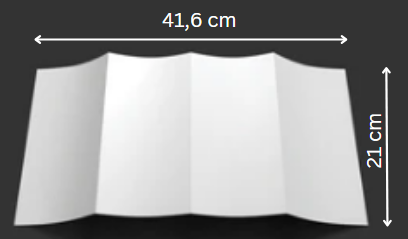 600400Gab.Gab. 21x41,6 cm 3 locījumu vietas sadala 4 daļāsCMYK krāsu druka no abām pusēm krītpapīrs, matēts150-200g/m2 (vai pēc vienošanās labāks risinājums)4+4 krāsu drukaInformācija par pretendentuInformācija par pretendentuInformācija par pretendentuPretendenta nosaukums:Pretendenta nosaukums:Reģistrācijas numurs:Reģistrācijas numurs:Juridiskā adrese:Juridiskā adrese:Norēķinu konts:Norēķinu konts:Bankas nosaukums:Bankas nosaukums:Pasta adrese:Pasta adrese:Tālrunis:Tālrunis:E-pasta adrese:E-pasta adrese:Vispārējā interneta adrese(ja attiecināms):Vispārējā interneta adrese(ja attiecināms):Līguma noslēgšanas iespēja(Lūdzu atzīmēt): Līguma noslēgšanas iespēja(Lūdzu atzīmēt): □ Papīra formātā□ Elektroniski ar drošu elektronisko parakstu Informācija par pretendenta kontaktpersonuInformācija par pretendenta kontaktpersonuInformācija par pretendenta kontaktpersonuVārds, uzvārds:Ieņemamais amats:Tālrunis:E-pasta adrese:Vārds, uzvārds:Amats:Paraksts:Datums:Nr.p.k.NosaukumsCena par vienu vienībuVienību skaits, gab.Kopējās izmaksasEUR bez PVN1.Buklets “Mežotnes baznīca” latviešu valodā Izstrāde un druka6002.Buklets “Mežotnes baznīca” angļu valodā Izstrāde un druka400Kopējā piedāvājuma cena bez PVN, EUR:Kopējā piedāvājuma cena bez PVN, EUR:Kopējā piedāvājuma cena bez PVN, EUR:Kopējā piedāvājuma cena bez PVN, EUR:PVN ( __%), EUR*:PVN ( __%), EUR*:PVN ( __%), EUR*:PVN ( __%), EUR*:Kopējā piedāvājuma cena ar PVN, EUR*:Kopējā piedāvājuma cena ar PVN, EUR*:Kopējā piedāvājuma cena ar PVN, EUR*:Kopējā piedāvājuma cena ar PVN, EUR*:Vārds, uzvārds:Amata nosaukums:Paraksts:Datums: